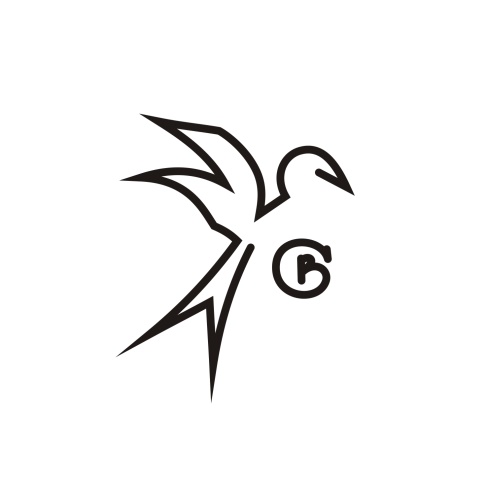 Заявка на участие в Микс-Легенде 23-26 февраля 2017 года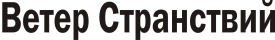 Заявка должна быть отправлена на адрес org@veterstranstviy.com , а ПОДПИСАННЫЙ оригинал предоставлен организаторам на регистрации.Заявка считается принятой, если с этого адреса вам пришло подтверждение, а данные экипажа появились в списке участников.ЗачётНомер экипажаПилот  (Фамилия, Имя)Штурман (Фамилия, Имя)Автомобиль (марка, гос.номер)ГородОплата стартового взносаЭкскурсия 23.02ВзрослыхВзрослыхВзрослыхДетейЭкскурсия 25.02 (автобусная)ВзрослыхВзрослыхВзрослыхДетейЭкскурсия 26.02ВзрослыхВзрослыхВзрослыхДетейКонтактные телефоны:Контактные телефоны:Контактные телефоны:Контактные телефоны:Контактные телефоны:Контактные телефоны:Контактные телефоны:- пилот- пилот- штурман- штурманНаправляя эту заявку, мы соглашаемся с тем, что соответствуем требованиям к участникам Микс-Легенды. Водитель достиг 18 лет и имеет действующее водительское удостоверение, автомобиль находится полностью в исправном состоянии и укомплектован согласно ПДД. Мы обязуемся соблюдать Правила Микс-Легенды, нести ответственность за автомобиль, на котором будем участвовать в Микс-Легенде и за безопасность свою и своих пассажиров. Подтверждаем своё знание того, что движение автомобилей по дорогам общественного пользования должно осуществляться согласно Правилам Дорожного Движения РФ. За любое нарушение Правил и за последствия нарушений участник несёт личную ответственность. За причинение ущерба себе, своим пассажирам и своему имуществу вследствие нарушения Правил ДД, а также за причинение ущерба другим участникам и третьим лицам участник несёт личную ответственность, организаторы мероприятия ответственности за действия участника не несут. Обязуемся не предъявлять организаторам Микс-Легенды никаких претензий связанных с причинением ущерба имуществу и вреда здоровью по нашей вине или вине третьих лиц.Направляя эту заявку, мы соглашаемся с тем, что соответствуем требованиям к участникам Микс-Легенды. Водитель достиг 18 лет и имеет действующее водительское удостоверение, автомобиль находится полностью в исправном состоянии и укомплектован согласно ПДД. Мы обязуемся соблюдать Правила Микс-Легенды, нести ответственность за автомобиль, на котором будем участвовать в Микс-Легенде и за безопасность свою и своих пассажиров. Подтверждаем своё знание того, что движение автомобилей по дорогам общественного пользования должно осуществляться согласно Правилам Дорожного Движения РФ. За любое нарушение Правил и за последствия нарушений участник несёт личную ответственность. За причинение ущерба себе, своим пассажирам и своему имуществу вследствие нарушения Правил ДД, а также за причинение ущерба другим участникам и третьим лицам участник несёт личную ответственность, организаторы мероприятия ответственности за действия участника не несут. Обязуемся не предъявлять организаторам Микс-Легенды никаких претензий связанных с причинением ущерба имуществу и вреда здоровью по нашей вине или вине третьих лиц.Направляя эту заявку, мы соглашаемся с тем, что соответствуем требованиям к участникам Микс-Легенды. Водитель достиг 18 лет и имеет действующее водительское удостоверение, автомобиль находится полностью в исправном состоянии и укомплектован согласно ПДД. Мы обязуемся соблюдать Правила Микс-Легенды, нести ответственность за автомобиль, на котором будем участвовать в Микс-Легенде и за безопасность свою и своих пассажиров. Подтверждаем своё знание того, что движение автомобилей по дорогам общественного пользования должно осуществляться согласно Правилам Дорожного Движения РФ. За любое нарушение Правил и за последствия нарушений участник несёт личную ответственность. За причинение ущерба себе, своим пассажирам и своему имуществу вследствие нарушения Правил ДД, а также за причинение ущерба другим участникам и третьим лицам участник несёт личную ответственность, организаторы мероприятия ответственности за действия участника не несут. Обязуемся не предъявлять организаторам Микс-Легенды никаких претензий связанных с причинением ущерба имуществу и вреда здоровью по нашей вине или вине третьих лиц.Направляя эту заявку, мы соглашаемся с тем, что соответствуем требованиям к участникам Микс-Легенды. Водитель достиг 18 лет и имеет действующее водительское удостоверение, автомобиль находится полностью в исправном состоянии и укомплектован согласно ПДД. Мы обязуемся соблюдать Правила Микс-Легенды, нести ответственность за автомобиль, на котором будем участвовать в Микс-Легенде и за безопасность свою и своих пассажиров. Подтверждаем своё знание того, что движение автомобилей по дорогам общественного пользования должно осуществляться согласно Правилам Дорожного Движения РФ. За любое нарушение Правил и за последствия нарушений участник несёт личную ответственность. За причинение ущерба себе, своим пассажирам и своему имуществу вследствие нарушения Правил ДД, а также за причинение ущерба другим участникам и третьим лицам участник несёт личную ответственность, организаторы мероприятия ответственности за действия участника не несут. Обязуемся не предъявлять организаторам Микс-Легенды никаких претензий связанных с причинением ущерба имуществу и вреда здоровью по нашей вине или вине третьих лиц.Направляя эту заявку, мы соглашаемся с тем, что соответствуем требованиям к участникам Микс-Легенды. Водитель достиг 18 лет и имеет действующее водительское удостоверение, автомобиль находится полностью в исправном состоянии и укомплектован согласно ПДД. Мы обязуемся соблюдать Правила Микс-Легенды, нести ответственность за автомобиль, на котором будем участвовать в Микс-Легенде и за безопасность свою и своих пассажиров. Подтверждаем своё знание того, что движение автомобилей по дорогам общественного пользования должно осуществляться согласно Правилам Дорожного Движения РФ. За любое нарушение Правил и за последствия нарушений участник несёт личную ответственность. За причинение ущерба себе, своим пассажирам и своему имуществу вследствие нарушения Правил ДД, а также за причинение ущерба другим участникам и третьим лицам участник несёт личную ответственность, организаторы мероприятия ответственности за действия участника не несут. Обязуемся не предъявлять организаторам Микс-Легенды никаких претензий связанных с причинением ущерба имуществу и вреда здоровью по нашей вине или вине третьих лиц.Направляя эту заявку, мы соглашаемся с тем, что соответствуем требованиям к участникам Микс-Легенды. Водитель достиг 18 лет и имеет действующее водительское удостоверение, автомобиль находится полностью в исправном состоянии и укомплектован согласно ПДД. Мы обязуемся соблюдать Правила Микс-Легенды, нести ответственность за автомобиль, на котором будем участвовать в Микс-Легенде и за безопасность свою и своих пассажиров. Подтверждаем своё знание того, что движение автомобилей по дорогам общественного пользования должно осуществляться согласно Правилам Дорожного Движения РФ. За любое нарушение Правил и за последствия нарушений участник несёт личную ответственность. За причинение ущерба себе, своим пассажирам и своему имуществу вследствие нарушения Правил ДД, а также за причинение ущерба другим участникам и третьим лицам участник несёт личную ответственность, организаторы мероприятия ответственности за действия участника не несут. Обязуемся не предъявлять организаторам Микс-Легенды никаких претензий связанных с причинением ущерба имуществу и вреда здоровью по нашей вине или вине третьих лиц.Направляя эту заявку, мы соглашаемся с тем, что соответствуем требованиям к участникам Микс-Легенды. Водитель достиг 18 лет и имеет действующее водительское удостоверение, автомобиль находится полностью в исправном состоянии и укомплектован согласно ПДД. Мы обязуемся соблюдать Правила Микс-Легенды, нести ответственность за автомобиль, на котором будем участвовать в Микс-Легенде и за безопасность свою и своих пассажиров. Подтверждаем своё знание того, что движение автомобилей по дорогам общественного пользования должно осуществляться согласно Правилам Дорожного Движения РФ. За любое нарушение Правил и за последствия нарушений участник несёт личную ответственность. За причинение ущерба себе, своим пассажирам и своему имуществу вследствие нарушения Правил ДД, а также за причинение ущерба другим участникам и третьим лицам участник несёт личную ответственность, организаторы мероприятия ответственности за действия участника не несут. Обязуемся не предъявлять организаторам Микс-Легенды никаких претензий связанных с причинением ущерба имуществу и вреда здоровью по нашей вине или вине третьих лиц.Подписи:Подписи:Подписи:Подписи:Подписи:Подписи:Подписи:ПилотПилотПилотШтурманШтурманШтурманШтурман